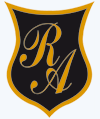 Colegio República ArgentinaO’Carrol # 850-   Fono 72- 2230332                    Rancagua                                                   Semana N° 13 y 14Tarea de Historia y Geografía y Ciencias SocialesUnidad 1Correo: historiasusanar@gmail.comOrdenes13@gmail.comAPLICA TUS SABERES1. Dentro de la Reforma Religiosa encontramos a Juan Calvino, quien predicaba una nueva religión muy exigente en el plano moral.  La principal idea que postulaba el calvinismo era:A Que el único camino para salvar al hombre es la lucha contra la herejía.B Que ni siquiera  la voluntad de Dios puede salvar las almas.C La doctrina de la predestinación divina.D Que el justo se salva por su fe.2. Las principales propuestas de Luteranismo son:I La libre interpretación de los libros sagrados como la Biblia.II El hombre puede salvarse a través de su fe, y no por sus obras.III No hay reconocimiento de la autoridad universal y espiritual del Papa.A Solo I                B) I-II                         C) I-III                           D I-II-III3. El Concilio de Trento tuvo como finalidad:A Tomar medidas para corregir los abusos y los vicios de  tenía la Iglesia Católica.B Tomar medidas y encarcelar a Lutero por las 95 tesisC  Establecer la religión protestante de CalvinoD Consolidar ambas religiones: Católica y Protestantes.Completa el siguiente cuadro comparativo con conceptos claves.II.-Contesta las siguientes preguntas2.1.- ¿Qué defendía Juan Calvino?La predestinación en donde el hombre se salva o se condenan antes de nacer. En síntesis, Dios determina si nos salvamos o nos condenamos.2.2.- ¿Por qué surgió el anglicanismo?El Papa le negó al rey Enrique VIII la anulación con Catalina de Aragón, por lo tanto, él se proclama el jefe de la iglesia anglicana o la iglesia de Inglaterra.2.3.-¿Cuál fue el objetivo por parte de la Iglesia a la Reforma católica o Contrarreforma?Reaccionar  frente a las ideas protestantes y reafirmar los dogmas(normas) de la iglesia católica.III.-Observa e interpreta el mapa.3.1 ¿Desde qué lugares de Europa se expandieron el luteranismo, el calvinismo y el anglicanismo?El Luteranismo: AlemaniaCalvinismo: Suiza, FranciaAnglicanismo: Inglaterra3.2¿Cuál era la religión predominante en Europa en esos momentos?La religión Católica.IV.- ¿Contesta las siguientes preguntas?4.1.- ¿Qué critica Lutero a la Iglesia en las 95 tesis? ¿cómo se refleja esto en la doctrina luterana?    La venta de indulgencia; No reconocer la autoridad papal y la riqueza del papado.En la doctrina Luterana se refleja en: La salvación es por medio de la fe y la lectura de la biblia y su autoridad máxima es Jesucristo.4.2.- ¿Por qué Juan Calvino es representante de las ideas reformistas?Calvino llama a distanciarnos de la Iglesia Católica, no acepta las doctrinas de la iglesia católica.4.3.- ¿Qué poder  presenta la reina de Inglaterra? ¿existe poder papal en Inglaterra?La reina presenta el Poder supremo  es decir el  civil y eclesiástico; No reconoce el poder papal.5.1 ¿A tu juicio es importante el respeto a la diversidad religiosa?Conceptos básicos:  Tolerancia- aceptar diferentes religiones-aceptar creencias diferentes-respeto.APLICA TUS SABERES1 C2 D3 ANombre:Curso: Octavo Años Básico                     Fecha: 22 de Junio al 03 de Julio 2020OA2: Comparar la sociedad medieval y moderna, considerando los cambios que implicó  la ruptura de la unidad religiosa de Europa, el impacto de la imprenta en la difusión del conocimiento y de las ideas, la revolución científica y el nacimiento de la ciencia moderna.LuteranismoCalvinismoAnglicanismoReforma CatólicaPersonaje que dirigió el movimientoMartin LuteroJuan CalvinoEnrique VIIIPapa Paulo VIIdeas CentralesLa Salvación por la Fe.La libre interpretación de la biblia. Solo dos sacramentos(bautismo y eucaristía)Apoyó la libre interpretación de la Biblia.La predestinación: las personas estaban salvadas o condenadas al nacer.Se proclamó jefe de la Iglesia de Inglaterra o Iglesia Anglicana, independiente del Papa.Este reafirmó la  salvación por la fe y las buenas obras, la autoridad del Papa, la devoción de los santos y la virgen, la validez del sacramento y la no interpretación libre de la biblia entre otros.País en donde desarrolloAlemaniaGinebra (Suiza)InglaterraRoma (Italia)